Aan de ouders/ verzorgers van leerlingenvan Onderwijscentrum de TwijnGeachte heer/ mevrouw,Van 14 tot en met 21 november a.s. houden wij een pepernoten actie.Voor u een geweldige lekkernij en voor ons een perfecte activiteit waarin we leren afwegen, vullen, strikken, labeltjes maken en verkopen.De kosten zijn € 2,= per zakje.De opbrengst verdelen we onder de deelnemende klassen om iets extra‘s te organiseren of mee te nemen tijdens de schoolreis of een excursie.U kunt uw bestelling invullen op bijgaand formulier, onder duidelijke vermelding van naam, adres en het aantal bestelde zakjes.Graag bij de bestelling contant betalen aan de leerling. Bestellen kan tot en met maandag 21 november.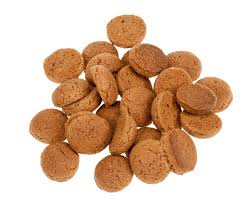 De zakjes worden dan in de week voor sinterklaas bij u bezorgd.Wij wensen u alvast een fijne pakjesavond!Met vriendelijke groet,Leerlingen van Onderwijscentrum de TwijnDatumOnderwerpReferentie10 november 2022Pepernoten actieCZ/ ac